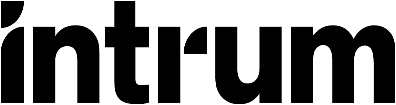 Entsperrung von Zugangsdaten für dasOnline- Kundenportal Bitte ausgefülltes und unterschriebenes Formular per E-Mail, Fax  oder Post zurücksendenPer Fax an: 06252 672230Die mit * gekennzeichneten Felder sind PflichtfelderAktenzeichen*  ___________________________________  Vorname*Name*_______________________________________ _        _Straße /Hausnummer*_________________________________________        ___PLZ/Ort*__________________________________________    __Geb.Dt.*_____________________   __Telefon_____________________     _   E-Mail______________________________________________Falls sich Ihre Anschrift/Telefonnummer geändert hat, werden wir Ihre Daten aktualisieren.Ich bitte um: Übermittlung meiner dort hinterlegten USER ID. Übermittlung eines neuen Initialpasswortes. Ort, Datum:  _   ___________________________________ _  Unterschrift: _______________________________________    